16- 20 listopadZajęcia Ruchowe Z Elementami Integracji Sensorycznej        Dzień dobry! Witam Państwa serdecznie. Ze względu na to, że nie możemy spotkać się na zajęciach  w szkole, przesyłam na ten tydzień kilka propozycji ćwiczeń dla Państwa dzieci. Oczywiście ćwiczenia wykonujemy w miarę możliwości dziecka i możemy wybrać te ćwiczenia które Państwo, są w stanie z dzieckiem zrealizować. Powodzenia!Cel: Usprawnianie procesów uwagi i koncentracji oraz percepcji słuchowej. Zabawy ruchowe z piłką.Rozpoznawanie dźwięków: Dzieci zamykają oczy i wsłuchują się w dźwięki.  Słuchanie dźwięków znanych z otoczenia np. szum wody lecącej z kranu, zamykanie drzwi itd. Proponuję włączyć stronę z wybranymi dźwiękami wydawanymi przez zwierzęta (proszę wybrać dźwięki w zależności od możliwości dziecka – wybieramy np. 5 dźwięków), podaje link: https://www.youtube.com/watch?v=hNSYN4ZHMOU Odgłosy zwierząt dla dzieci Proszę, aby Państwo włączyli wybrany dźwięk następnie nacisnęli pauzę, a dziecko próbuje zgadnąć co to jest za dźwięk.Odtwarzanie rytmu –klaskanie, pukanie, uderzanie w uda, tupanie. Proszę spróbować odtworzyć następujący rytm: dzieci zapamiętują i próbują powtórzyć za rodzicem w taki sam sposób. Można wymyślić własny rytm. Dla chętnych: proszę odtworzyć rytm na kartce papieru. Kolorujemy kredką lub naklejamy kawałki plasteliny (2 czerwone, 1 niebieski oraz 1 zielony, dwa żółte)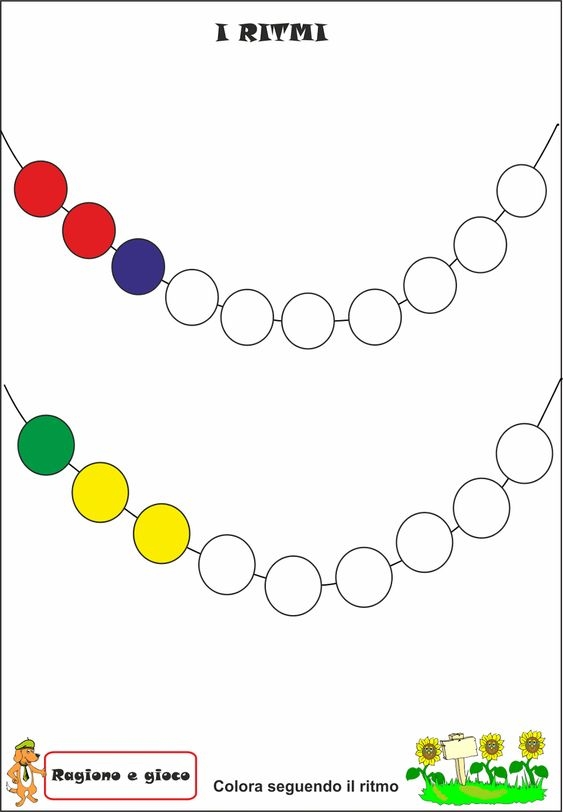 Zabawa z piłką – Kolory- uczestnicy zabawy łapią i rzucają piłkę wypowiadając przy tym nazwy kolorów. Zabawa polega na tym aby nie złapać piłki gdy ktoś wypowie kolor czarny.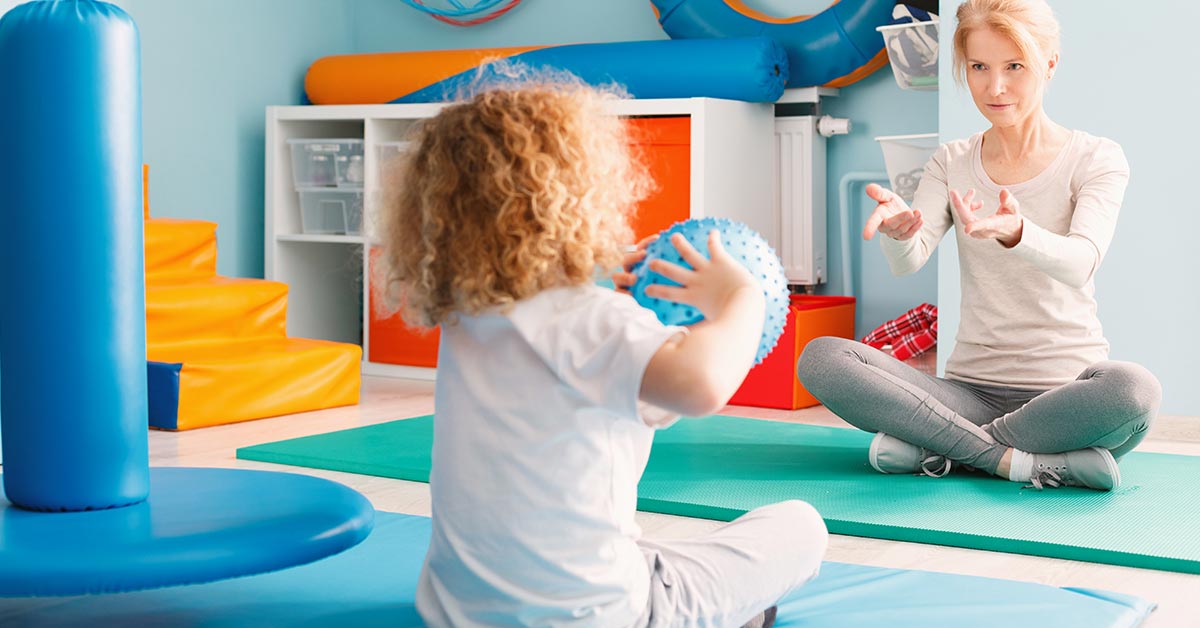 Jeżeli mają Państwo karton, pudełko po butach, wystarczy ułożyć je na bok. Dzieci próbują turlając piłką trafić ją do środka pudełka ;)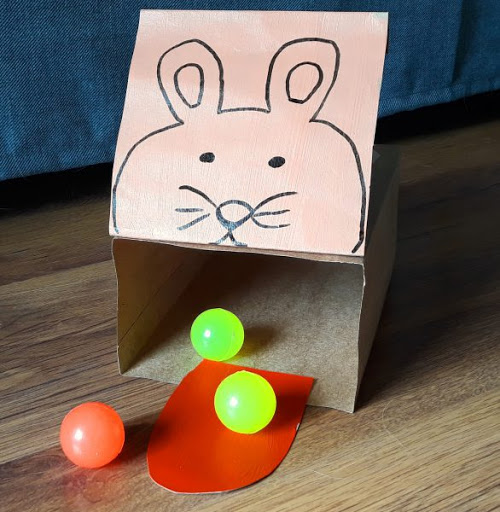 Zabawa w siadzie:kołyski w przód, w tył, na boki Dzieci kołyszą się siedząc (przód/ tył oraz na boki)Ćwiczenia dodatkowe, podaje link: https://www.youtube.com/watch?v=2BQCcIjudZ8 Ćwiczenia dla dzieci - prawidłowa postawaTo już wszystko na dziś. Czas na zasłużony odpoczynek  ;)Pozdrawiam serdecznieKatarzyna Dębska